1. DATOS DEL SOLICITANTE2. DATOS DEL ACOMPAÑANTE EN EL CASO DE LAS HABITACIONES DOBLES/TRIPLES3. ALOJAMIENTO 4. RESERVA DE HABITACIONES Y ASISTENCIA A LOS DIFERENTES ACTOS PROGRAMADOS(Marcar con una X la opción preferida, Sujetas a disponibilidad, no se puede garantizar)ELECCION DE MENUSCONSIDERACIONES PARA CUMPLIMENTAR LA SOLICITUD DE INSCRIPCIÓN1. ALOJAMIENTOIndíquense con claridad los días de entrada y salida del hotel y el total de noches a pernoctar; el hotel aplicará las mismas condiciones a los asistentes al Día del Pínfano que tengan previsto llegar 1 día antes y/o salir 1 día de los días previstos de celebración.3. RESERVA DE HABITACIONES Y ASISTENCIA A LOS ACTOS PROGRAMADOSEl desayuno está incluido en el precio de las habitaciones.El precio indicado para las habitaciones es por habitación y día (IVA incluido), entendiendo que las habitaciones individuales estarán siempre ocupadas por una persona, las dobles por dos personas y las triples por tres.Los gastos extra de cada habitación (teléfono, consumiciones, aparcamiento, otros servicios, etc.) no están incluidos en el precio, es decisión de cada asistente utilizarlos o no; consecuentemente, deberán ser liquidados por los interesados directamente con el hotel al finalizar su estancia.La Asociación, por acuerdo de su Junta Directiva, bonificará a sus asociados con un 20% excepto aquellos servicios indicados en este impreso. De nuestra página http://www.pinfanos.es/principal.html puede descargarse una sencilla herramienta realizada en hoja de cálculo para facilitar el cálculo del coste de la estancia.CUENTA DE INGRESOBANCO SABADELL: IBAN ES63 0081 1533 0900 0103 1013, Indicando claramente el NOMBRE Y APELLIDOS del solicitante y en concepto DIA DEL PÍNFANO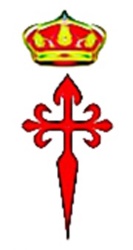 SOLICITUD DE INSCRIPCIÓNXVIII DÍA DEL PÍNFANOVALENCIA 2023ASOCIACIÓN DE HUÉRFANOS DEL EJÉRCITOSOLICITUD DE INSCRIPCIÓNXVIII DÍA DEL PÍNFANOVALENCIA 2023NOMBREAPELLIDOSNº SOCIOTFNO / EMAILNOMBRE Y APELLIDOSNº SOCIONIFDIA DE ENTRADADIA DE SALIDATOTALNOCHESSOCIOSSOCIOSSOCIOSRESTORESTORESTOCONCEPTOPRECIONOCHESPAXIMPORTE(A)NOCHESPAXIMPORTE(B)HAB.  DOBLE USO INDIVIDUAL132HAB. DOBLE 144HAB. TRIPLE180CENA DEL ENCUENTRO 35COMIDA DE HERMANDAD39COMIDA DEL ADIÓS40VISITA GUIADA VALENCIA 25 MAYO15BUS PALMAR 25 MAYO5PASEO EN BARCA 25 MAYO3VISITA GUIADA VALENCIA 26 MAYO7BUS MADRID – VALENCIA - MADRID60SubtotalSubtotalSubtotalBonificación del 20%Bonificación del 20%Bonificación del 20%Total (A)Total (A)Total (B)Total (B)Importe final para ingresar (A + B)Habitación doble cama matrimonioHabitación doble 2 camasConcurso RelatosConcurso FotografíaMIERCOLES 24CENA DEL ENCUENTRONºJUEVES 25COMIDA DE HERMANDADNºVIERNES 26COMIDA DEL ADIOSNºCrema de Calabaza & Zanahoria Cúrcuma. Lascas de Parmesano1er PlatoA compartir: Pan Tostado con Tomate y Ajo Aceite, Para 4: Albóndigas de Bacalao, All i pebre, EsgarraetEmpanadilla de Ternera & Salsa Brava de AguacateTaco de Pato & Panceta, Cebolletas Balsámicas y Polvo de Kikosó Salmón al Horno con Salsa de Pimientos Asados y Cebolla Dulce2º PlatoPaella valencia óArroz Abanda, óArroz de MariscoPudding de Buey de Mar, Bisaltos al Sésamo y Salsa de CóctelóPluma / Presa macerada & Asada, Majada de AceitunasCrema de Yogurt y Láminas de FrutaPostreFlan ó Helado de FrutaCremoso helado de avellanas, crema de yogurt, frutos rojosAgua mineral, Vino y CaféBodegaAgua mineral, Vino, Cerveza y CaféAgua mineral, Vino y Café